ЗАКОНОДАТЕЛЬНОЕ СОБРАНИЕ КРАСНОДАРСКОГО КРАЯПОСТАНОВЛЕНИЕот 25 мая 2005 г. N 1499-ПО СОЗДАНИИ ОБЩЕСТВЕННОГО ЭКСПЕРТНОГО СОВЕТАПРИ УПОЛНОМОЧЕННОМ ПО ПРАВАМ РЕБЕНКАВ КРАСНОДАРСКОМ КРАЕВ соответствии со статьей 16 Закона Краснодарского края "Об Уполномоченном по правам ребенка в Краснодарском крае" в целях укрепления взаимодействия, выработки согласованных решений Уполномоченного по правам ребенка, органов государственной власти, местного самоуправления в Краснодарском крае, общественных организаций по вопросам, касающимся соблюдения и защиты прав и законных интересов ребенка, Законодательное Собрание Краснодарского края постановляет:1. Создать общественный экспертный совет при Уполномоченном по правам ребенка в Краснодарском крае.2. Утвердить состав общественного экспертного совета при Уполномоченном по правам ребенка в Краснодарском крае (прилагается).3. Общественному экспертному совету при Уполномоченном по правам ребенка в Краснодарском крае руководствоваться в своей деятельности положением об общественном экспертном совете при Уполномоченном по правам ребенка в Краснодарском крае.ПредседательЗаконодательного Собрания Краснодарского краяВ.А.БЕКЕТОВПриложениек постановлениюЗаконодательного Собрания Краснодарского краяСОСТАВОБЩЕСТВЕННОГО ЭКСПЕРТНОГО СОВЕТА ПРИ УПОЛНОМОЧЕННОМПО ПРАВАМ РЕБЕНКА В КРАСНОДАРСКОМ КРАЕ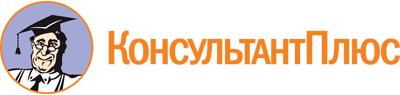 Постановление ЗС Краснодарского края от 25.05.2005 N 1499-П
(ред. от 26.01.2023)
"О создании общественного экспертного совета при Уполномоченном по правам ребенка в Краснодарском крае"
(вместе с "Составом общественного экспертного совета при Уполномоченном по правам ребенка в Краснодарском крае")Документ предоставлен КонсультантПлюс

www.consultant.ru

Дата сохранения: 03.06.2023
 Список изменяющих документов(в ред. Постановлений ЗС Краснодарского края от 19.12.2006 N 2792-П,от 28.05.2008 N 545-П, от 26.01.2010 N 1747-П, от 23.03.2011 N 2504-П,от 20.02.2013 N 244-П, от 24.09.2013 N 622-П, от 23.04.2014 N 1023-П,от 03.12.2014 N 1360-П, от 10.06.2015 N 1736-П, от 23.03.2016 N 2328-П,от 27.04.2017 N 3134-П, от 28.03.2018 N 373-П, от 27.03.2019 N 994-П,от 30.10.2019 N 1406-П, от 18.02.2021 N 2128-П, от 26.01.2023 N 261-П)Список изменяющих документов(в ред. Постановлений ЗС Краснодарского края от 28.03.2018 N 373-П,от 27.03.2019 N 994-П, от 30.10.2019 N 1406-П, от 18.02.2021 N 2128-П,от 26.01.2023 N 261-П)ЧернявскийВиктор Васильевич-председатель комитета Законодательного Собрания Краснодарского края по вопросам науки, образования, культуры и делам семьи, председатель общественного экспертного советаКовалеваТатьяна Федоровна-Уполномоченный по правам ребенка в Краснодарском крае, заместитель председателя общественного экспертного советаОдинцоваНаталья Сергеевна-начальник организационно-аналитического отдела аппарата Уполномоченного по правам ребенка в Краснодарском крае, секретарь общественного экспертного советаБатураАлексей Александрович-заместитель министра культуры Краснодарского края (по согласованию)БеккерАнна Анатольевна-директор муниципального бюджетного общеобразовательного учреждения "Средняя общеобразовательная школа N 3 муниципального образования город-курорт Геленджик имени Адмирала Нахимова" (по согласованию)Вольных-ЗахаринаЛюдмила Валерьевна-начальник отдела по вопросам семьи и детства администрации муниципального образования Лабинский район (по согласованию)ГаркушаВиктория Михайловна-председатель Молодежного парламента муниципального образования город Краснодар (по согласованию)ГедзьАлексей Алексеевич-заместитель министра труда и социального развития Краснодарского края (по согласованию)ГольбергЕлена Николаевна-начальник управления организации медицинской помощи детям и службы родовспоможения министерства здравоохранения Краснодарского края (по согласованию)ГребенниковаВероника Михайловна-декан факультета педагогики, психологии и коммуникативистики федерального государственного бюджетного образовательного учреждения высшего образования "Кубанский государственный университет", заведующая кафедрой педагогики и психологии, доктор педагогических наук, профессор (по согласованию)ГридинаИрина Анатольевна-председатель Общественного Совета приемных семей Краснодарского края (по согласованию)ДолговЛев Александрович-председатель Краснодарской краевой общественной организации "СОЮЗ ОТЦОВ" (по согласованию)МакаренкоИван Геннадьевич (отец Иоанн)-настоятель Храма Святого Иоанна Крестителя (по согласованию)Мокрецова-ШаповалЛидия Сергеевна-заместитель руководителя государственного бюджетного учреждения Краснодарского края "Краевой методический центр" (по согласованию)МясищеваЕлена Валерьевна-начальник управления общего образования министерства образования, науки и молодежной политики Краснодарского края (по согласованию)РябченкоАлександр Викторович-начальник отдела по организации деятельности подразделений по делам несовершеннолетних управления организации деятельности участковых уполномоченных полиции и подразделений по делам несовершеннолетних Главного управления Министерства внутренних дел Российской Федерации по Краснодарскому краю (по согласованию)СтамлерАлександр Давидович-старший помощник руководителя следственного управления Следственного комитета Российской Федерации по Краснодарскому краю (по согласованию)СтепановаЭльвира Константиновна-помощник Уполномоченного по правам ребенка в Краснодарском крае (по согласованию)ТарасовСергей Дмитриевич-проректор федерального государственного бюджетного образовательного учреждения высшего образования "Кубанский государственный университет" (по согласованию)ЦюпаДмитрий Дмитриевич-начальник отдела воспитательной работы с осужденными УФСИН России по Краснодарскому краю (по согласованию)ЧапуркоТатьяна Михайловна-профессор кафедры философии и социологии федерального государственного казенного образовательного учреждения высшего образования "Краснодарский университет Министерства внутренних дел Российской Федерации", доктор политических наук, кандидат юридических наук, профессор, подполковник милиции (по согласованию)ШашельВиктория Алексеевна-заведующая кафедрой педиатрии N 1 федерального государственного бюджетного образовательного учреждения высшего образования "Кубанский государственный медицинский университет" Министерства здравоохранения Российской Федерации, доктор медицинских наук, профессор (по согласованию)ШульгаАндрей Владимирович-заведующий кафедрой уголовного права федерального государственного бюджетного образовательного учреждения высшего образования "Кубанский государственный аграрный университет имени И.Т. Трубилина", кандидат юридических наук, профессор (по согласованию)